COMPLEJO DEPORTIVO MUNICIPAL "PRÍNCIPE DE ASTURIAS"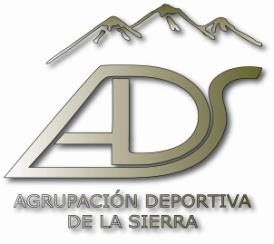 Servicio Municipal de DeportesTelf. 91 858 90 72 Ext 180polideportivo@ayto- colmenarejo.orgCtra. Villanueva del Pardillo s/nºCONVOCATORIA COMPETICIÓNINSCRIPCIONESFechaMPLEJO UNICIPAL "PRÍNCIPE DE ASTURIAS"